МИНИСТЕРСТВО ПРОСВЕЩЕНИЯ РОССИЙСКОЙ ФЕДЕРАЦИИфедеральное государственное бюджетное образовательное учреждение высшего образования
«КРАСНОЯРСКИЙ ГОСУДАРСТВЕННЫЙ ПЕДАГОГИЧЕСКИЙ
УНИВЕРСИТЕТ им. В.П. Астафьева»(КГПУ им. В.П. Астафьева)Кафедра методики преподавания дисциплин и национальных видов спортаРАБОЧАЯ ПРОГРАММА ДИСЦИПЛИНЫКомплексный контроль в физической культуре и спортеНаправление подготовки44.04.01 Педагогическое образование Направленность (профиль) образовательной программыИнновационные технологии в области физической культуры и спортивной подготовкиКвалификация (степень) выпускника: магистрОчная форма обученияКрасноярск 2022Рабочая программа дисциплины «Комплексный контроль в физической культуре и спорте» составлена д.п.н., профессором Московченко О.Н.Рабочая программа дисциплины обсуждена на заседании кафедры методики преподавания спортивных дисциплин и национальных видов спортапротокол № 08 от «04»  мая 2022 г. 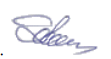 Заведующий кафедрой 					Янова М.Г.Одобрено научно-методическим советом Института физической культуры спорта и здоровья им. И.С. Ярыгинапротокол № 7 «12» мая 2022 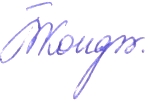 Председатель НМС                                                                           Кондратюк Т.А.Пояснительная запискаМесто дисциплины в структуре образовательной программыРабочая программа дисциплины для подготовки обучающихся по направлению 44.04.01. Педагогическое образование в рамках основной образовательной программы «Инновационные технологии в области физической культуры и спортивной подготовки» магистратуры разработана в соответствии с требованиями федерального государственного образовательного стандарта высшего образования по направлению подготовки 44.04.01. Педагогическое образование (уровень магистратуры), утверждённого приказом Министерства образования и науки Российской Федерации № 126 от 22.12.2018 г., профессиональным стандартом «Педагог», утверждённого приказом Министерства труда и социальной защиты РФ № 544н (зарегистрировано в Минюсте России 6.12.2013г. № 30550).Содержание дисциплины охватывает круг проблем, относящихся к теории и методике физической культуры и спорта, а именно изучаются: - общие закономерности управления и контроля в системе физической культуры и в спортивной тренировке;  - виды  управления их последовательность в спортивной тренировке, схема организации комплексного контроля, виды контроля, требования к показателям контроля  в  соответствии со спецификой вида спорта и в соответствии с возрастными и квалификационными особенностями занимающихся. Дисциплина» входит в модуль по выбору «Сопровождение профессиональной деятельности в физической культуре и спорте». Код дисциплины в учебном плане Б1.В.1. ДВ.01.01.Трудоемкость дисциплиныТрудоёмкость дисциплины составляет 2 з.е. (72 часов), в том числе 22,15 ч составляют контактную работу и 49,85ч на самостоятельную работу. Согласно учебному плану дисциплина осуществляется во втором и третьем семестре, форма контроля – зачет по дисциплине.Цель и задачи дисциплины Цель дисциплины –  формирование системы знаний, практических навыков и умений в области комплексного контроля в процессе подготовки и прогнозирования спортивного результата, необходимых будущему специалисту (тренеру, преподавателю, научному работнику) в его спортивной деятельности. Задачи дисциплины: 1.Способствовать формированию у магистрантов научного представления о системе контроля и ориентации в спорте, на основе научного подхода. 2. Способствовать освоению нормативно-правовой базы – как важного компонента целенаправленного Государственного образовательного стандарта учебных программ по физической культуре и спорту высших достижений. 3. Привить навыки овладения  методами контроля антропометрических обследований, медико-биологических исследований,  психологических, педагогических  и  социологических, способствующих определить индивидуальную спортивную специализацию. 4. Освоить технологию контроля и ориентации на разных этапах многолетней подготовки. 5. Освоить методы прогнозирования спортивного результата.Планируемые результаты обученияВ результате подготовки студентов направления 44.04.01 Педагогическое образование, профиля «Инновационные технологии в области физической культуры и спортивной подготовки» по дисциплине предполагается формирование компетенций:  ОПК-1 – способен осуществлять и оптимизировать профессиональную деятельность в соответствии с нормативными правовыми актами в сфере образования и нормами профессиональной этики.ОПК-8 – способен   проектировать педагогическую деятельность на основе специальных научных знаний и результатов исследований.Контроль результатов освоения дисциплиныПедагогическая диагностика (определение начального уровня знаний, умений и навыков по результатам входного теста, устного опроса и собеседования) на базе чего в дальнейшем формируются компетенции данной дисциплины.Текущий контроль успеваемости осуществляется путём оценки результатов посещения занятий, выполнения практических работ, самостоятельной работы, представленной в форме доклада, эссе или презентационного материала. Формы контроля могут варьироваться в зависимости от содержания раздела дисциплины, позволяющие оперативно представить информацию. Промежуточный контроль по дисциплине (промежуточная аттестация) осуществляется в ходе семестра (посещение занятий, участие в дискуссии, составление таблиц, план-схем разработки моделей тренировочного процесса или морфофункциональных характеристик, овладение методами контроля и контрольными нормативами в зависимости от возраста и вида спорта, презентация результатов исследовательской и проектной и др).Оценочные средства результатов освоения дисциплины, критерии оценки выполнения заданий представлены в разделе «Фонды оценочных средств».Итоговый контроль – зачет  проводится в форме устного ответа по различным разделам дисциплины. При этом предусмотрена дифференцированная оценка:«Отлично» - выставляется магистранту, если на поставленные вопросы дан полный, развернутый ответ; показано осознанное знание вопроса, демонстрируется высокий уровень профессиональных знаний, умение анализировать, обобщать и обсуждать результаты инновационных подходов к обозначенной проблеме, аргументировать свою точку зрения. «Хорошо» - выставляется магистранту, если на поставленные вопросы дан полный развернутый ответ, показано умение выделять существенные и несущественные моменты материала; ответ изложен грамотным языком, однако не умеет аргументировать свою точку зрения. Не в достаточной мере понимает, как применять результаты комплексного контроля в практической деятельности. «Удовлетворительно» - выставляется магистранту,  если на поставленные вопросы дан неполный ответ, не соблюдена последовательность изложения, допущены ошибки в ответе, затрудняется  аргументировать собственные взгляды на обозначенную проблему. Не в достаточной мере понимает, как применять результаты комплексного контроля в практической деятельности. «Неудовлетворительно» - выставляется магистранту,   если на поставленные вопросы не даны ответы, последовательность изложения имеют существенные нарушения, допущены принципиальные ошибки в ответе, отсутствует доказательная база. Не понимает, как применять результаты комплексного контроля в практической деятельности. Перечень образовательных технологий, используемых при освоении дисциплиныСовременное традиционное обучение (лекционно-семинарская-зачетная система). Педагогические технологии  на основе активизации и интенсификации деятельности обучающихся (активные методы обучения):- технология проектного и проблемного обучения (кейс-метод, метод кейс-стади);  интерактивные технологии (дискуссии), направленные на формирование саморазвивающейся информационно-ресурсной среды; - информационно-коммуникационные (применение специализированных программных сред и технических средств работы с информацией);-  технология модульного обучения. Информационно-компьютерные технологии обучения.Преподавание данной дисциплины опирается на материал дисциплин, изучавшихся студентами на уровне бакалавриата. Организационно-методические документы1.1. Технологическая карта обучения дисциплине«Комплексный контроль в физической культуре и спорте»44.04.01 Педагогическое образованиеНаправленность (профиль) образовательной программы: Инновационные технологии в области физической культуры и спортивной подготовкипо очной форме обучения(общая трудоёмкость 2 з.е.)1.2. Содержание модулей и тем дисциплиныМодуль 1. Теоретические основы комплексного контроляТема 1. Роль комплексного контроля и прогнозирование спортивного результата.Спортивная ориентация и контроля как научная проблема в подготовке спортивного резерва  имеет как теоретическое, так  и практическое значение. Несмотря на то, что достаточное количество исследований посвящено вопросам комплексного контроля спортсменов, вместе с тем проблема контроля и спортивной ориентации привлекает пристальное внимание не только ученых, но и тренеров-практиков. Вместе с тем, научное направление, связанное с изучением вопроса теории и практики комплексного контроля, стало разрабатываться в России в начале 60-х годов прошлого столетия. За этот период проделана большая научно-исследовательская и методическая работа. Сформулированы некоторые исходные понятия теории комплексного контроля, терминологически оформились представления о его разновидностях и этапах. Разработаны общие подходы и конкретные пути методологии комплексного контроля в различных видах спорта. Тема 2. Система комплексного контроля в различных странах.В разных странах существует своя система контроля. Так в Германии, система контроля имеет 4 этапа. I этап – Школьный спорт без специфики вида спорта. (отсев явно не пригодных). II этап – Школьные спортивные общества (конкурсный контроль по критериям для вида спорта). Занятия проводятся 3 – 4 часа в неделю. Зачисляется 80 – 82 % от первого этапа. III этап – Тренировочные центры (6 -10 часов в неделю). Выявление талантов. Батарея тестов скоростные качества и способности, быстрота реакции. Отсев 	10 % от второго этапа. IVэтап – Спортивные клубы, ДЮСШ. Выявление талантов. Функциональная диагностика (биологические, антропометрические, психомоторика) . Спортивный результат. КНГ.Система контроля в США осуществляется в различных организационных  структурах. Национальный олимпийский комитет (USOC), Спортивные организации в системе образования (школьный и внешкольный спорт, первичный этап контроля). Национальная атлетическая ассоциация колледжей ( NCAA). Объединяет 1200 клубов. Организация профессионального  спорта.  Национальные спортивные союзы. Спортивные организации для инвалидов. Спортивные организации общин.В основу методологии системы комплексного контроля в Китае положены показатели, характеризующие  естественно-биологические особенности развития организма детей. Учитываются периоды активного роста у мальчиков с 12,5 до 14 лет, у девочек с 10,5 до 12 лет (66,9 %). Наиболее эффективна трёхступенчатая система поиска спортивных талантов.Тема 3. . Система комплексного контроля в России. В теории и практике спорта  специалисты  и  тренеры  постоянноосуществляют поиск новых эффективных путей для достижения высоких спортивных результатов с  наименьшими  затратами  времени, труда спортсменов и тренеров. Решение данной задачи значительно усложняется тем, что постоянно возрастают требования, предъявляемые к спортсменам, обостряется  конкуренция  на  международной  арене,  увеличивается интенсивность тренировочных и соревновательных нагрузок. Модуль 2. Структура контроля и ориентации в спорте..Тема 4. Структура спортивного таланта.Структура спортивного таланта базируется на задатках. Задатки – это морфологические и функциональные особенности строения мозга, органов чувств и движения, которые выступают в качестве природных предпосылок развития способностейСпособности определяются наследственностью – это тот потенциал, который человек получает с наследственной информацией от своих родителей. Передачей особенностей характерных  черт: группы крови; типа кровообращения (эу – гипо – гипер-кинетический); строение мышц, быстро и медленно сокращающиеся мышечные волокна; обменные процессы; предрасположенность  к заболеваниям; тип телосложения и др. Способности формируются на основе задатков, а их высокий уровень развития порождает  талант.  Что же следует понимать под талантом? СПОРТИВНЫЙ ТАЛАНТ – это: интеллектуальные способности – память (двигательная, словесно-логическая, образная, зрительная, слуховая, тактильная); индивидуально-психологические особенности личности, которые указывают на склонность человека к психомоторной и иной деятельности; двигательные способности (силовые, координационные, скоростные, выносливость, гибкость) исследуются с помощью генетических маркеров, с учетом возрастной сенситивности.Тема 5. Морфофункциональные маркеры в прогнозировании спортивной одаренности.МАРКЕРЫ  - (лат., фран.) следоуказатели, отражающие генетические предпосылки 	двигательной одаренности. Морфологические маркеры, характеризуют не только физическое развитие, но являются одним из критериев здоровья человека, указывая при этом на изменения биологических форм и функций организма в процессе реализации им генетических программ.Генетические маркеры изучаются с помощью научных методов и используются для прогнозирования двигательных способностей.Учет морфофункциональных свойств спортсмена, с учетом региональных особенностей, обеспечивает его типологические (конституциональные)     возможности к физической нагрузке, что служит одновременно педагогическим и морфофункциональным инструментом совершенствования технико-тактической подготовки.Вместе с тем следует отметить, что поиск путей повышения эффективности процесса комплексного контроля, ориентированного на исследование морфофункциональных маркеров двигательной одаренности является перспективным направлением в системе комплексного контроля.Тема 6. Контроль и ориентация в адаптивном спорте.Система контроля и подготовки лиц с ограниченными возможностями здоровья (ОВЗ) и инвалидов в адаптивном спорте, рассматривается в соответствии с классификацией и сопровождением. Цель классификации обеспечить спортсменам-инвалидам справедливые условия соревнования, дать спортсмену гарантию, что его заболевание не будет являться препятствием к выполнению спортивной деятельности. Успешность развития спортивной подготовки во многом определяется тем, насколько эффективно работают все элементы, обеспечивающие подготовку спортсменов. Комплексный подход к контролю, подготовке и сопровождению в паралимпийских видах спорта включают в себя три направления: медицинский допуск, индивидуальный контроль, сопровождение и подготовку, каждое из них содержит свои разделы. При зачислении на спортивную подготовку важнейшее значение приобретают программы развития и подготовки, медико-биологическое и психолого-педагогическое сопровождение, сущностной характеристикой которой является взаимодействие сопровождающей и сопровождаемой сторон как специального вида деятельности. Важным условием являются контроль как один из важных составляющих функции управления тренировочным процессом и  антидопинговые мероприятия. Спортсмены инвалиды и лица с ОВЗ нуждаются в лечении. Иногда в процессе лечения им приходится использовать субстанции, которые могут входить в запрещённый список. Терапевтическое разрешение выдаётся только по состоянию здоровья и не должно вести к улучшению результатов спортсмена.Модуль 3. Прогнозирование в спорте.Тема 7. Индивидуальные и групповые модели подготовленности и соревновательной деятельности.В теории комплексного контроля широко используется понятие «модель сильнейшего спортсмена». Виды моделей бывают индивидуальные и групповые. Индивидуальное моделирование позволяет исследовать одного спортсмена, прогнозировать его успех на соревновании и его тренировочный процесс. Групповое моделирование осуществляется для всей команды, При этом учитываются закономерности адаптации и восстановления организма. Наиболее распространены модели: морфофункциональные; модели подготовленности спортсмена или команды; модели подготовленности и соревновательной деятельности.Соревновательная модель включает характерные показатели соревновательной деятельности в конкретном виде спорта. Модель спортивного мастерства включает модельные характеристики. Возраст и спортивный стаж, Морфологические особенности. Специальную физическую подготовленность. Техническую подготовленность и др.Модель спортивных способностей. Ведущими критериями модели спортивных способностей являются: личностные особенности спортсмена; функциональное состояние (сравнение подвижности нервных процессов с устойчивостью к монотонии); темпы развития физических качеств и формирование двигательных навыков (моторная обучаемость). О моторной обучаемости можно судить по времени, которое требуется спортсменом для овладения техникой того или иного упражнения. Темпы формирования двигательных навыков и развитие физических качеств дают возможность предвидеть перспективность спортивного совершенствования в будущем.Тема 8. Виды прогнозирования в спорте.Высокий уровень спортивных достижений на мировой арене предъявляет повышенные требования к уровню подготовленности, соревновательной деятельности и психоэмоциональной сфере спортсмена, к его  волевым качествам; стабильности выступления в соревнованиях, умением  управлять уровнем возбуждением перед стартом и в ходе соревнований. Прогнозирование в спорте – это форма научного предвидения тенденций, перспектив и явлений в будущем на основе имеющегося опыта и знаний. Прогнозирование основывается на комплексе методов. Экстраполяция – прогнозирование на основе знания исходного состояния. Моделирование тренировочного и соревновательного процесса. Метод экспертных оценок – комплексные показатели различных сторон развития состояния и подготовленности.  Исследования динамики развития явления (результата, техники, тактики и др.) за последнее время.Прогноз предрасположенности детей к тому или иному виду спорта может быть осуществлен по анализу родословных, т.е. между спортивными результатами детей и родителей.1.3.Методические рекомендации по освоению дисциплиныЦелью самостоятельной работы является освоение в полном объеме образовательной программы, последовательная выработка навыков эффективной самостоятельной профессиональной (теоретической и практической) деятельности, формирование способности к саморазвитию, творческому применению полученных знаний в условиях профессиональной деятельности и быту.Приступая к изучению дисциплины, необходимо в первую очередь ознакомиться содержанием РПД и предъявляемыми требованиями. Составление конспекта лекций. Лекции имеют целью дать систематизированные основы научных знаний о предмете, функциях и принципах ОФК, которые направлены на повышение адаптации и резистентности внутренних органов и систем организма, направленных на сохранение и укрепление здоровья населения с использованием средств физической культуры. Конспект лекции должен содержать реферативную запись основных вопросов лекции, предложенных преподавателем схем (при их демонстрации), основных источников и литературы по темам, выводы по каждому вопросу и выполнен в отдельной тетради по предмету, который  должен быть аккуратным, хорошо читаемым, не содержать не относящуюся к теме информацию или рисунки.При изучении и проработке теоретического материала необходимо: - повторить законспектированный на лекционном занятии материал и дополнить его с учетом рекомендованной по данной теме литературы; - при самостоятельном изучении теоретической темы сделать конспект, используя рекомендованные в РПД литературные источники и ЭОР. - при подготовке к текущему контролю использовать материалы фонда оценочных средств. Самостоятельная работа магистра является неотъемлемой частью образовательного процесса и рассматривается как организационная форма обучения или система педагогических условий, обеспечивающих деятельность по освоению знаний и умений научной работы без посторонней помощи. Часть изучаемого в дисциплине материала, в соответствии с учебным планом, программой учебной дисциплины, выносится на самостоятельное изучение. Важное место в освоении материала по дисциплине отводится самостоятельной работе во внеаудиторное время с материалом, изложенным в рекомендуемой литературе и интернет-источниках. Самостоятельная работа заключается:в проработке рекомендуемой и лично выбранной литературы в процессе подготовки к учебным занятиям, дополнении информации, полученной на практических  занятиях;в приобретении и совершенствовании практических навыков в выборе специфических контрольных тестов, направленных на получение информации о подготовленности спортсмена; в выборе системе контроля имеющей достаточное научное обоснование, информативность и надежность, обеспечивающие состояние подготовленности и соревновательную деятельность спортсменов. Рекомендации по работе с научной и учебной литературой. Работа с учебной и научной литературой является главной формой самостоятельной работы и необходима при подготовке к устному опросу на семинарских занятиях, к контрольным работам, тестированию, зачету. Она включает проработку лекционного материала – изучение рекомендованных источников и литературы по тематике лекций. Работу с литературой следует начинать с анализа РПД, в которой перечислены основная и дополнительная литература, учебно-методические издания необходимые для изучения дисциплины и работы на практических занятиях.Конспекты научной литературы при самостоятельной подготовке к занятиям должны быть выполнены также аккуратно, содержать ответы на каждый поставленный в теме вопрос, иметь ссылку на источник информации с обязательным указанием автора, названия и года издания используемой научной литературы. Конспект может быть опорным (содержать лишь основные ключевые позиции), но при этом позволяющим дать полный ответ по вопросу, может быть подробным, его объем определяется самим студентом. В процессе работы с учебной и научной литературой студент может: - делать записи по ходу чтения в виде простого или развернутого плана (создавать перечень основных вопросов, рассмотренных в источнике); - составлять тезисы (цитирование наиболее важных мест статьи или монографии, короткое изложение основных мыслей автора); - готовить аннотации (краткое обобщение основных вопросов работы); - создавать конспекты (развернутые тезисы, которые). Выбрав нужный источник, следует найти интересующий раздел по оглавлению или алфавитному указателю, а также одноименный раздел конспекта лекций или учебного пособия. В случае возникших затруднений в понимании учебного материала следует обратиться к другим источникам, где изложение может оказаться более доступным. Необходимо отметить, что работа с литературой не только полезна как средство более глубокого изучения любой дисциплины, но и является неотъемлемой частью профессиональной деятельности будущего выпускника.Подготовка доклада к занятию. Основные этапы подготовки доклада: - выбор темы; - консультация преподавателя; - подготовка плана доклада; - работа с источниками и литературой, сбор материала; - написание текста доклада; - оформление рукописи и предоставление ее преподавателю до начала доклада, что определяет готовность студента к выступлению; - выступление с докладом, ответы на вопросы. Тематика доклада предлагается преподавателем.2. Компоненты мониторинга учебных достижений2.1. Технологическая карта рейтинга дисциплины2.2. Фонд оценочных средств (контрольно-измерительные материалы)2.3. Анализ результатов обучения и перечень корректирующих мероприятий по учебной дисциплине2.1. ТЕХНОЛОГИЧЕСКАЯ КАРТА РЕЙТИНГА ДИСЦИПЛИНЫ*Перечень форм работы текущей аттестации определяется кафедрой или ведущим преподавателемСоответствие рейтинговых баллов и академической оценки:*При количестве рейтинговых баллов более 100, необходимо рассчитывать рейтинг учебных достижений обучающегося для определения оценки кратно 100 баллов.         МИНИСТЕРСТВО ПРОСВЕЩЕНИЯ РОССИЙСКОЙ ФЕДЕРАЦИИфедеральное государственное бюджетное образовательное учреждениевысшего образования«КРАСНОЯРСКИЙ ГОСУДАРСТВЕННЫЙ ПЕДАГОГИЧЕСКИЙ УНИВЕРСИТЕТим. В.П. Астафьева»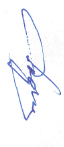 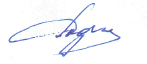 Кафедра-разработчикКафедра «Методика преподавания спортивных дисциплин и национальных видов спорта»ФОНД ОЦЕНОЧНЫХ СРЕДСТВдля проведения текущего контроля и промежуточной аттестации обучающихсяпо дисциплинеКомплексный контроль в физической культуре и спорте Направление подготовки: 44.04.01 Педагогическое образование Программа подготовки: «Инновационные технологии в области физической культуры и спортивной подготовки»Квалификация (степень): магистрФорма получения образования: очнаяСоставитель: Московченко О.Н.Назначение фонда оценочных средствЦелью создания ФОС дисциплины «Комплексный контроль в физической культуре и спорте» является установление соответствия учебных достижений запланированным результатам обучения и требованиям основной профессиональной образовательной программы, рабочей программы дисциплины.ФОС по дисциплине решает задачи:- контроль и управление процессом приобретения магистрантами необходимых знаний, умений, навыков и уровня сформированности компетенций, определённых в ФГОС ВО по соответствующему направлению подготовки;- контроль (с помощью набора оценочных средств) и управление (с помощью элементов обратной связи) достижением целей реализации ООП, определённых в виде набора общекультурных, общепрофессиональных и профессиональных компетенций;- обеспечение соответствия результатов обучения задачам будущей профессиональной деятельности через совершенствование традиционных и внедрение инновационных методов обучения в образовательный процесс Университета.ФОС разработан на основании нормативных документов:- федерального государственного образовательного стандарта высшего образования по направлению подготовки 44.04.01 Педагогическое образование. Направление подготовки Физическая культура, по программе «Инновационные технологии в области физической культуры и спортивной подготовки».положения о формировании фонда оценочных средств для текущего контроля успеваемости, промежуточной и итоговой (государственной итоговой) аттестации обучающихся по образовательным программам высшего образования – программам бакалавриата, программам специалитета, программам магистратуры, программам подготовки научно-педагогических кадров в аспирантуре – в федеральном государственном бюджетном образовательном учреждении высшего образования «Красноярский государственный педагогический университет им. В.П. Астафьева» утвержденного приказом ректора № 297 (п) от 28.04.2018.Перечень компетенций, формируемых в процессе изучения дисциплины   	 Показатели и критерии оценивания результативности процесса подготовки и сформированности компетенций Для оценки результативности процесса подготовки магистрантов и освоения компетенций по предмету разработан критериально-оценочный аппарат по показателям когнитивного, деятельностного, мотивационно-ценностного, рефлексивно-оценочного, регулятивно-деятельностного критериев, познавательно-ценностного.Когнитивный характеризует – усвоение знаний по предмету, объем усвоенных знаний, умение применять их в практической деятельности опираясь на межпредметную связь. Деятельностный – характеризуется уровнем самостоятельности, умением использовать приобретённые знания, умения и навыки в практической деятельности (своевременное выполнение заданий, умение использовать инновационные и информационные технологии). Данный критерий выполняет преобразующую функцию в приобретении и умении использовать приобретенные знания в профессиональной, общественной и личной деятельности. Мотивационно-ценностный – наличие потребности и внутренней мотивации к освоению знаний одного из важного компонента формирования индивида как личности,  осознающей профессиональные ценности в приобретении знаний в рамках данного предмета. Мобилизация личностных  ресурсов для достижения цели.Рефлексивно-оценочный – самооценка своей подготовленности, позволяет вырабатывать навыки осмысления значимости приобретённых знаний и практического опыта,   анализировать и синтезировать знания посредством сравнения  приобретения опыта до и после. За время обучения  магистранты вырабатывают навыки анализа, самопознания, самооценки и саморефлексии, что способствует развитию личности и сформированности знаний.Регулятивно-деятельностный – выполняет функцию восприятия знаний для самостоятельного проектирования образовательного процесса, направленного на поэтапное решение выполнения конкретного задания с выраженной эвристической направленностью (поиск, контроль и систематизация информации об исследуемом объекте, её анализ и обобщение для широкой аудитории) с учётом ожидаемых результатов. Выражает потребность в проектировании дальнейшего образовательного маршрута.Познавательно-ценностный – характеризует уровень освоения знаний по предмету на основе креативности – творческого подхода к приобретению знаний с целью продуцирования их осознано на профессиональную деятельность.Выделяются три возможных уровня сформированности компетенций:	1.Базовый (предполагающий минимально необходимый набор знаний, умений, навыков, способов деятельности и отношений в сфере компетенции);        	2.Продвинутый (характеризующий владение основными знаниями, умениями, навыками, способами деятельности, отношениями в сфере компетенции опытом ее проявления);     3.Высокий (определяющий проявление установки магистрантом на поиск и реализацию новых нестандартных решений в сфере компетенции на основе базовых знаний, умений, навыков, способов деятельности, отношений и опыта их проявления). Этапы формирования  и оценивания  компетенцийФонд оценочных средств, для промежуточной аттестацииФонды оценочных средств включают: вопросы к зачету.Оценочные средства.Оценочное средство вопросы к зачету.Критерии оценивания по оценочному средству 1 – вопросы к зачетуПримечание: менее 60 баллов – компетенция не сформированаФонд оценочных средств для текущего контроля успеваемостиФонды включают следующие оценочные средства:1 – анализ системы комплексного контроля в России и различных странах2 – структура контроля и ориентации в спорте.3 – прогнозирование в спорте.4 – итоговый тест по дисциплине.Критерии оценивания по оценочному средству 1 – анализ системы комплексного контроля в России и различных странах.Критерии оценивания по оценочному средству 2 – структура контроля и ориентации в спорте.3.Критерии оценивания по оценочному средству 3 – прогнозирование в спорте.4. Критерии оценивания по оценочному средству 4 – итоговый тест по дисциплинеОценочные средства для промежуточной аттестации5.1. Анализ системы комплексного контроля в России и различных странахЦель: изучить на каждом этапе многолетней подготовки, особенности целей, задач и способа контроля и ориентации спортсменов в России и в различных странах. Задание 1: проанализировать этапы и организацию контроля, контингент обследуемых, задачи и функции контроля, выделить критерии спортивной пригодности по показателям скоростно-силовых способностей для вида спорта по выбору. 5.2. Структура контроля и ориентации в спорте. Спортивный талант – это высокий уровень развития способностей, определяющих успехи в спортивной деятельностиЗадание 1. Структура спортивного таланта. Представить в табличной форме общую структуру спортивного таланта человека.Таблица 1 – общая структура спортивного таланта человека. Задание 2. Морфофункциональные маркеры в прогнозировании спортивной одаренности. Маркеры -следоуказатели, отражают генетические предпосылки двигательной одаренности. Учет морфофункциональных свойств спортсмена, с учетом региональных особенностей, обеспечивает его типологические (конституциональные)  возможности к физической нагрузке.Таблица 2 – представить в табличной форме общие основы морфофункционального инструментария спортивного таланта человека.Задание 3. Контроль и ориентация в адаптивном спорте. В адаптивном спорте подготовка спортсменов паралимпийцев и спортивного резерва осуществляется на основе комплексного контроля, подготовки и сопровождения. Таблица 3 – представить в табличной форме направления комплексного подхода к комплексному контролю.Прогнозирование в спорте. Проблема контроля базируется на комплексном подходе к оценке генетических, физиологических, морфометрических и психологических критериев с учётом этнических, антропологических и территориальных особенностей, которые позволяют определить потенциальные возможности спортсмена, прогнозировать его спортивное мастерство. Задание 4. Моделирование в спорте, предусматривает различные стороны развития, состояния и подготовленности спортсмена: морфофункциональные, физические, технико-тактические, психические и соревновательные. Существует три уровня построения моделей. Таблица 4 – Уровни построения моделейЗадание 5. Виды научного прогнозирования в спорте. Прогнозирование в спорте – есть форма научного предвидения тенденций, перспектив и явлений спортивного результата в будущем.Представить в табличной форме виды прогнозирования в спортеТаблица 5 – Виды научного прогнозирования в спортеИтоговый тест по дисциплине (вопросы к зачету).1.Основные характеристики контроля в спорте.     2.Какие критерии позволяют утверждать, что система контроля на раннем этапе подготовки не может определить талант спортсмена?    3.Какие требования предъявляются к показателям контроля  и ориентации  на начальном этапе многолетней тренировки.    4. Раскрыть основные характеристики комплексного контроля в Германии.   5. Раскрыть основные характеристики комплексного контроля в США.   6. Раскрыть основные характеристики комплексного контроля в Китае.  7. Раскрыть основные характеристики комплексного контроля во Франции.  8. Раскрыть основные характеристики комплексного контроля в России.   9. Чем отличается система комплексного контроля в России от комплексного контроля любой из ранее перечисленных стран?  10.Раскрыть технологию контроля и ориентации на обще подготовительном базовом этапе многолетней подготовки.11.Дать общую характеристику	этапов комплексного контроля.  	12.Можно ли утверждать, что задатки определяют талант спортсмена?13.Если утверждать, что способности определяются наследственностью, то в чем проявляются внешние признаки генотипа? 14.Какие особенности характерных черт передаются по наследству?15.Раскройте общие способности и свойства спортивного таланта человека? 16. Раскройте специальные способности и особенности спортивного таланта человека? 17.Какие характеристики должны быть отражены в структуре двигательных способностей спортивного таланта? 18. Что собой представляют генетические маркеры? 19. Что собой представляет моделирование в спорте? 20. Какие существуют виды моделирования в спорте?21. Содержание модели в подготовке спортсмена.22. Основы функциональной классификации спортсменов-инвалидов.   23. Особенности комплексного контроля спортсменов-инвалидов.24. В чем отличие комплексного подхода к комплексного контроля спортсменов, от комплексного подхода к комплексного контроля спортсменов-инвалидов? 25. Виды научного прогнозирования в спорте.Лист внесения измененийДополнения и изменения в рабочую программу дисциплины на 20__/20__ учебный год3.УЧЕБНЫЕ РЕСУРСЫКАРТА ЛИТЕРАТУРНОГО ОБЕСПЕЧЕНИЯ ДИСЦИПЛИНЫ Согласовано: заместитель директора библиотеки       /  Шулипина С.В.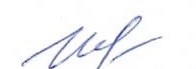 Карта материально-технической базы дисциплиныЗадачи освоения дисциплиныПланируемые результаты обучения по дисциплине Код результата обучения 1.Углубить теоретические знания в вопросах комплексного контроля и ориентации, а также  в правовых и нормативных документах, принятых на федеральном, региональном и муниципальном  уровне в области подготовки  спортивного резерва.2.Углубить знания в вопросах системы комплексного контроля в различных странах и в России.            3.Углубить знания в вопросах системы комплексного контроля в адаптивном спорте для обучающихся с особыми образовательными потребностями.         4.Привить навыки овладения  методами контроля антропометри-ческих обследований, медико-биологических исследований,  психологических, педагогических  и  социологических, способству-ющих определить индивидуаль-ную спортивную специализацию.         5.Сформировать способность проектировать технологию комплексного контроля и ориентации на разных этапах многолетней подготовки. (ОПК-1.1) Знает: - ключевые термины и понятия, которые определяют успех комплексного контроля; - правовые и нормативные документы, принятые на федеральном, региональном и муниципальном  уровне в области подготовки  спортивного резерва и в адаптивном спорте;- систему контроля в различных  странах, направленную на поиск спортивных талантов в США, Германии, Китая;- методы комплексного контроля и технологию контроля и ориентации.ОПК-11.Углубить теоретические знания в вопросах комплексного контроля и ориентации, а также  в правовых и нормативных документах, принятых на федеральном, региональном и муниципальном  уровне в области подготовки  спортивного резерва.2.Углубить знания в вопросах системы комплексного контроля в различных странах и в России.            3.Углубить знания в вопросах системы комплексного контроля в адаптивном спорте для обучающихся с особыми образовательными потребностями.         4.Привить навыки овладения  методами контроля антропометри-ческих обследований, медико-биологических исследований,  психологических, педагогических  и  социологических, способству-ющих определить индивидуаль-ную спортивную специализацию.         5.Сформировать способность проектировать технологию комплексного контроля и ориентации на разных этапах многолетней подготовки. (ОПК-1.2) Умеет: - анализировать и конкретизировать методологию системы контроля в различных странах, определить плюсы и минусы той или иной системы контроля; - организовать процесс спортивной тренировки с использованием тестовых данных предложенных для контроля; - проектировать тренировочный процесс с учетом данных комплексного контроля;- использовать и интерпретировать данные полученные по диагностике функционального состояния с учетом  психофизиологических особенностей занимающихся, в том числе учитывая особенности инклюзивного образования;– сотрудничать  с учеными, которые занимаются спортивным отбором и  взаимодействовать с тренерским корпусом при проектировании плана подготовки.ОПК-11.Углубить теоретические знания в вопросах комплексного контроля и ориентации, а также  в правовых и нормативных документах, принятых на федеральном, региональном и муниципальном  уровне в области подготовки  спортивного резерва.2.Углубить знания в вопросах системы комплексного контроля в различных странах и в России.            3.Углубить знания в вопросах системы комплексного контроля в адаптивном спорте для обучающихся с особыми образовательными потребностями.         4.Привить навыки овладения  методами контроля антропометри-ческих обследований, медико-биологических исследований,  психологических, педагогических  и  социологических, способству-ющих определить индивидуаль-ную спортивную специализацию.         5.Сформировать способность проектировать технологию комплексного контроля и ориентации на разных этапах многолетней подготовки. (ОПК-1.3) Владеет- навыками креативности, творческого подхода к проектированию плана подготовки на основе контроля с целью прогнозирования спортивного результата;- навыками дифференцированного подхода в тренировочном процессе с учетом данных предварительного контроля; - навыками и умениями создания простых программ начального комплексного контроля детей, в условиях школы с помощью контрольных испытаний, используя нормативные данные для различных возрастно-половых групп. ОПК-16. Сформировать способность проектировать педагогическую деятельность на основе освоения ключевых терминов и понятий, касающихся системы контроля и использования научных знаний  в образовательном и тренировочном процессе по подготовки спортсменов. 7. В рамках предстоящей технологической практики уделить особое внимание формированию навыков  технологии проектирования тренировочного процесса на этапе годичной и многолетней подготовки. 7. Сформировать способность реализовать на практике современные достижения науки и практики при осуществлении тренировочного процесса на основе контроля. 8. Сформировать способность моделировать различные  стороны развития, состояния и подготовленности спортсменов. 9. Привить практические навыки  к освоению методов прогнозирования спортивного результата.(ОПК-8.1) Знает: - ключевые термины и понятия, принятые в системе контроля на российском и международном уровне;- методологические основы структуры контроля и ориентации в спорте, используя при этом научные знания, что позволяет  проектировать тренировочный процесс на разных этапах годичной или многолетней подготовки;  - педагогические, медико-биологические и психологические методы исследований в системе комплексного контроля, используя при этом компьютерные диагностические программы; - основы моделирования в спорте используя при этом морфофункциональные модели, индивидуальные или групповые модели  соревновательной деятельности и подготовленности;- виды испытаний и нормативные оценки в системе контроля для конкретного вида спорта, что позволяет прогнозировать спортивный результат.ОПК-86. Сформировать способность проектировать педагогическую деятельность на основе освоения ключевых терминов и понятий, касающихся системы контроля и использования научных знаний  в образовательном и тренировочном процессе по подготовки спортсменов. 7. В рамках предстоящей технологической практики уделить особое внимание формированию навыков  технологии проектирования тренировочного процесса на этапе годичной и многолетней подготовки. 7. Сформировать способность реализовать на практике современные достижения науки и практики при осуществлении тренировочного процесса на основе контроля. 8. Сформировать способность моделировать различные  стороны развития, состояния и подготовленности спортсменов. 9. Привить практические навыки  к освоению методов прогнозирования спортивного результата.(ОПК-8.2) Умеет: - использовать ключевые термины и понятия комплексного контроля в профессиональной деятельности, в том числе и при общении с обучающимися имеющими  особые образовательные потребности;-интерпретировать результаты методов медико-биологического и психолого-педагогического исследования комплексного контроля, с целью развития тех или иных способностей; выделить наиболее существенные и информативные показатели, которые носят относительно  независимый характер при формировании модели того или иного назначения;  - оценивать специфические характеристики видов испытаний и нормативных оценок в системе контроля для проектирования видов спортивной подготовленности и прогнозирования результата на главном для спортсмена старте. ОПК-86. Сформировать способность проектировать педагогическую деятельность на основе освоения ключевых терминов и понятий, касающихся системы контроля и использования научных знаний  в образовательном и тренировочном процессе по подготовки спортсменов. 7. В рамках предстоящей технологической практики уделить особое внимание формированию навыков  технологии проектирования тренировочного процесса на этапе годичной и многолетней подготовки. 7. Сформировать способность реализовать на практике современные достижения науки и практики при осуществлении тренировочного процесса на основе контроля. 8. Сформировать способность моделировать различные  стороны развития, состояния и подготовленности спортсменов. 9. Привить практические навыки  к освоению методов прогнозирования спортивного результата.(ОПК-8.3) Владеет:- навыками организации тренировочного процесса с использованием методов медико-биологического и психолого-педагогического исследования комплексного контроля и моделирования; - умениями осуществлять деятельность по проектированию образовательных программ на основе учета спортивной одаренности;  - способами представления научной информации в сфере профессиональной деятельности на основе комплексного контроля и прогноза результатов, при этом взаимодействуя с научной бригадой, коллегами и тренерским сообществом; для разработки плана- схемы этапного, текущего, оперативного контроля.ОПК-8Модули. Наименование разделов и темВсего час.(з.е.)Аудиторных часовАудиторных часовАудиторных часовАудиторных часовВне аудиторныхчасовФормы и методы  контроляМодули. Наименование разделов и темВсего час.(з.е.)всеголекцийпракти-ческихлабораторныхВне аудиторныхчасовФормы и методы  контроляМодуль 1. Теоретические основы комплексного контроля2062414Итоговый тестТема 1. Педагогическая диагностика. Входной тест. Роль комплексного контроля и прогнозирование спортивного результата.2222Обработать данные анкеты и сделать вывод.Составить глоссарийТема 2. Система комплексного контроля в различных странах. 9116 Эссе – описать отличительные особенности системы комплексного контроля в разных странах.Тема 3. Система комплексного контроля в России. 93126Представить в табличной форме общую структуру комплексного контроля в России.Модуль 2. Структура контроля и ориентации в спорте.33,7593624,75Итоговый тестТема 4. Структура спортивного таланта. 1931216Составить общую структуру особенностей и специальных способностей спортивного таланта.Тема 5. Морфофункциональные маркеры в прогнозировании спортивной одаренности.115146Презентация по теме: «Морфофункциональные маркеры в прогнозировании спортивной одаренности.»Тема 6. Отбор и ориентация в адаптивном спорте.3,75112,75Проработать самостоятельно основные принципы и виды классификации в адаптивном спорте.Модуль 3. Прогнозирование в спорте.1871611Итоговый тестТема 7. Индивидуальные и групповые модели подготовленности и соревновательной деятельности.105145Разработать на виде спорта по выбору, модельные характеристики функциональной подготовленности.Тема 8. Виды прогнозирования в спорте.8226Презентация по теме: «Прогнозирование в спорте».Итого72 (2 з.е.)2261649,75Форма итогового контроля по плануЗачет Входной КОНТРОЛЬ(проверка «остаточных» знаний по ранее изученным смежным дисциплинам)Входной КОНТРОЛЬ(проверка «остаточных» знаний по ранее изученным смежным дисциплинам)Входной КОНТРОЛЬ(проверка «остаточных» знаний по ранее изученным смежным дисциплинам)Входной КОНТРОЛЬ(проверка «остаточных» знаний по ранее изученным смежным дисциплинам)Входной КОНТРОЛЬ(проверка «остаточных» знаний по ранее изученным смежным дисциплинам)Входной КОНТРОЛЬ(проверка «остаточных» знаний по ранее изученным смежным дисциплинам)Входной КОНТРОЛЬ(проверка «остаточных» знаний по ранее изученным смежным дисциплинам)Входной КОНТРОЛЬ(проверка «остаточных» знаний по ранее изученным смежным дисциплинам)Форма работы*Форма работы*Форма работы*Количество баллов 5 %Количество баллов 5 %Количество баллов 5 %Количество баллов 5 %minminmaxmaxСоставление глоссарияСоставление глоссарияСоставление глоссария0055ИтогоИтогоИтогоИтого0055БАЗОВЫЙ РАЗДЕЛ БАЗОВЫЙ РАЗДЕЛ БАЗОВЫЙ РАЗДЕЛ БАЗОВЫЙ РАЗДЕЛ БАЗОВЫЙ РАЗДЕЛ БАЗОВЫЙ РАЗДЕЛ БАЗОВЫЙ РАЗДЕЛ БАЗОВЫЙ РАЗДЕЛ Форма работы*Форма работы*Форма работы*Количество баллов 70 %Количество баллов 70 %Количество баллов 70 %minmaxmaxТекущая работаТекущая работаПредставить в табличной форме общую структуру комплексного контроля в России.Представить в табличной форме общую структуру комплексного контроля в России.Представить в табличной форме общую структуру комплексного контроля в России.355Текущая работаТекущая работаСоставить общую структуру особенностей и специальных способностей спортивного таланта.Составить общую структуру особенностей и специальных способностей спортивного таланта.Составить общую структуру особенностей и специальных способностей спортивного таланта.71010Построить морфофункциональную модель на виде спорта по выбору и объяснить закономерности.Построить морфофункциональную модель на виде спорта по выбору и объяснить закономерности.Построить морфофункциональную модель на виде спорта по выбору и объяснить закономерности.101515Подготовка презентации «Значимость классификации в адаптивном спорте»Подготовка презентации «Значимость классификации в адаптивном спорте»Подготовка презентации «Значимость классификации в адаптивном спорте»101515Составить таблицу разделов прогнозирования  в спорте с подробным описанием задач и сроков прогноза.Составить таблицу разделов прогнозирования  в спорте с подробным описанием задач и сроков прогноза.Составить таблицу разделов прогнозирования  в спорте с подробным описанием задач и сроков прогноза.152525ИтогоИтогоИтогоИтогоИтого457070ИТОГОВЫЙ РАЗДЕЛИТОГОВЫЙ РАЗДЕЛИТОГОВЫЙ РАЗДЕЛИТОГОВЫЙ РАЗДЕЛИТОГОВЫЙ РАЗДЕЛИТОГОВЫЙ РАЗДЕЛИТОГОВЫЙ РАЗДЕЛСодержаниеСодержаниеСодержаниеФорма работы*Количество баллов 25 %Количество баллов 25 %Количество баллов 25 %minminmaxТестирование/ экзамен151525ИтогоИтогоИтогоИтого151525Общее количествонабранных баллов*Академическаяоценка60 – 723 (удовлетворительно)73 – 864 (хорошо)87 – 1005 (отлично)УТВЕРЖДЕНОна заседании кафедрыПротокол № 8от «4» мая 2022 г.Заведующий кафедрой:                  М.Г. ЯноваОДОБРЕНОна заседании научно-методического совета специальности (направление подготовки) института физической культуры, спорта и здоровья  им. И.С. ЯрыгинаПротокол № 7 от «12» мая 2022 г.Председатель:                                                     Т.А. Кондратюк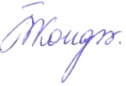 КомпетенцияЭтап формирования компетенцииДисциплины, практики, участвующие в формировании компетенцииТип контроляОценочное средство/КИМыОценочное средство/КИМыКомпетенцияЭтап формирования компетенцииДисциплины, практики, участвующие в формировании компетенцииТип контроляНо-мерФормаОПК-1 – способен осуществлять и оптимизировать профессиональную деятельность в соответствии с нормативными правовыми актами в сфере образования и нормами профессиональной этики.Когнитивный.Мотивационно-ценностный.Познавательно-ценностный .ДеятельностныйРегуляторно-деятельностный.Рефлексивно-оценочный.Информационно-коммуникационные технологии в профессиональной деятельности; Комплексный контроль в физической культуре и спортеТеку-щий1,2,3 4, 6Участие в дискуссии «Роль комплексного контроля и прог-нозирование спортивного результата».                                   Представление в табличной форме общей структуры комплексного контроля в России и за рубежом.Составить общую структуру особенностей и специальных способностей спортивного таланта.Подготовка презентации «Значимость классификации в адаптивном спорте».ОПК-8 – способен проектировать педагогическую деятельность на основе специальных научных знаний и результатов исследований.Когнитивный.Мотивационно-ценностныйПознавательно-ценностный.Деятельностный.Регуляторно-деятельностный.Рефлексивно-оценочный.Модуль 1 «Методология исследования в образовании», Модуль 2 «Педагогическое проектирование», Модуль ; «Профессиональная деятельность в области физической культуры и спортивной подготовки» и др.Теку-щий5, 7, 8Построить морфофункциональную модель на виде спорта по выбору и объяснить закономерности Составить таблицу разделов прогнозирова-ния  в спорте с подробным описанием задач и сроков прогноза.Формируемые компетенцииВысокий уровень сформированности компетенцийПродвинутый уровень сформированности компетенцийБазовый уровень сформированности компетенцийФормируемые компетенции(87 - 100 баллов)отлично/зачтено(73 - 86 баллов)хорошо/зачтено(60 - 72 баллов)*удовлетворительно/зачтеноОПК-1 – способен осуществлять и оптимизировать профессиональную деятельность в соответствии с нормативными правовыми актами в сфере образования и нормами профессиональной этики.Обучающийся, на высоком уровне, готов  применять базовые знания о комплексном контроле и способен прогнозировать спорти-вные результаты своих подопечных. Знает основные принципы и виды классификации в адаптивном спорте.Умеет применять на практике классифика-цию спортсменов паралимпийцев и прогнозировать их спортивные результаты. Обучающийся, на достаточном уровне  способен  применять базовые знания о комплексном контроле и способен прогнозировать спортивные результаты своих подопечных. Знает основные принципы и виды классификации в адаптивном спорте, но не имеет представление как их применить на практике, а следовате-льно, затрудняется в  прогнозе спортивных результатов.Обучающийся,  на удовлетворительном уровне, способен приме нять базовые знания о комплексном контроле и затрудняется прогнозировать спортивные результаты своих подопечных. Знает основные принципы и виды классификации в адаптивном спорте, но не имеет представление как их применить на практике. Затрудняется в прогнозе спортивных результатов.ОПК-8 – способен проектировать педагогическую деятельность на основе специальных научных знаний и результатов исследований.Обучающийся, на высоком уровне, способен проектировать учебный и трениро-вочный процесс на основе организаци-онно-методических основ комплексного контроля, учитывая этап контроля. На основе специальных научных знаний способен оценить двигательные способности и морфологические показатели подопечных.При проектировании планов подготовки спортсменов опирается на данные комплексного контроля, для оценки развития специальных способностей,  в том числе и интеллектуальных.Знает особенности индивидуального и группового моделиро-вания в спорте. Понимает связь моделирования с прогнозированием и планированием в спорте.Обучающийся, надостаточном уровне, способен  проектировать учебный и трениро-вочный процесс на основе организационно-методических основ комплексного контроля, учитывая этап контроля. На основе специальных научных знаний способен оценить двигательные способности и морфологические показатели подопечных.При проектировании планов подготовки спортсменов опирается на свой опыт, а не на данные комплексного контроля. Для оценки развития специальных способностей опирается в основном не на результаты контроля, а на нормативные данные в соответствии с учебной программой.Знает особенности индивидуального и группового моделиро-вания в спорте. Нет четкого понимания как осуществляется  связь моделирования с прогнозированием и планированием в спорте.Обучающийся,  на удовлетворительном уровне, способен проектировать учебный и тренировочный процесс на основе данных собственного  контроля, так как не совсем понимает какую роль играют  методы комплексного контроля. На основе специальных научных знаний способен оценить двигательные способности и морфологические показатели подопечных. При проектировании планов подготовки спортсменов опирается на свой опыт и нормативные данные а не на данные комплексного контроля. Для оценки развития специальных способностей опирается на опыт коллег, а не на результаты контроля.  Знает особенности индивидуального и группового моделиро-вания в спорте, но не представляет как осуществить  связь моделирования с прогнозированием и планированием в спорте. Критерии оцениванияКоличество баллов(вклад в рейтинг)Этапы и организация контроля в России2Этапы и организация контроля в Германии, США, Китае2Проведение сравнительного анализа1Максимальный балл5Критерии оцениванияКоличество баллов(вклад в рейтинг)Представление общей  структуры способностей и особенностей спортивного таланта..10Роль морфофункциональных маркеров в прогнозировании спортивной одаренности. 5Максимальный балл15Критерии оцениванияКоличество баллов (вклад в рейтинг)Обобщенные модели функциональной подготовленности высококвалифицированных спортсменов. 10Дать характеристику долгосрочного и сверхдолгосрочного прогноза в спорте.10Дать характеристику краткосрочного прогноза в спорте.5Максимальный балл25Критерий оценивания:% ответов, совпадающих с ключомКоличество балловКоличество балловКритерий оценивания:% ответов, совпадающих с ключомвклад впромежуточныйрейтингвклад в итоговый рейтинг60 -  75 % правильных ответов81576- 90 % правильных ответов92091-100 % правильных ответов1025Максимальный балл1025№ п/пНазвание документаЭтапы и организация комплексного контроляКонтингент обследуемыхЗадачи и функции комплексного контроляКритерии спортивной пригодности1Система комплексного контроля в Германии.2Система комплексного контроля в Китае.3Система комплексного контроля в России1.Общие способности и свойстваИнтеллектуальные способностиВниманиеПамять (виды)2.Специальные способности и свойстваАдаптационных возможностейПсихологическая надежностьТипологические свойства нервной системыМетоды исследования генетических маркеловАнтропометрические показатели для предрасположенности детей к занятиям спортомФункциональные признаки аэробных возможностей у перспективных спортсменовСвязь группы крови с видами спортаНаследуемость и прогностическая значимость морфологических признаков на виде спорта по выбору№ п/пНаправленияКраткое содержаниеОрганизационно-педагогические условия1Роль классификации2Медико-биологическое3Психолого-педагогическое№ п/пУровни построения моделейПоложительные характеристикиНедостатки данной модели1Обобщенные2Индивидуальные 3Групповые№ п/пВиды научного прогнозирования в спортеСрокиХарактеристика прогноза в спортеНаправленность видов научного прогнозирования1Краткосрочное2Среднесрочное3Долгосрочное4СверхдолгосрочноеНаименование Место хранения/электронный адресКол-во экземпляров/ точек доступаОсновная литератураОсновная литератураОсновная литератураБаль, Людмила Викторовна. Педагогу о здоровом образе жизни детей [Текст] : книга для учителя / Л. В. Баль, С. В. Барканов, С. А. Горбатенко ; ред. Л. В. Баль. - М. : Просвещение, 2005. - 192 с.Научная библиотека10Митяева, Анна Михайловна. Здоровьесберегающие педагогические технологии [Текст]: учебное пособие для студентов учреждений высшего профессионального образования / А. М. Митяева. - 3-е изд., перераб. и доп. - М. : Издательский центр "Академия", 2012. - 208 с. Научная библиотека10Дополнительная литератураДополнительная литератураДополнительная литератураЗдоровьеформирующее физическое развитие: Развивающие двигательные программы для детей 5-6 лет [Текст] : пособие для педагогов дошк. учреждений / И. К. Шилкова [и др.] ; ред. М. М. Безруких. - М. : ВЛАДОС, 2001. - 336 с. - (Здоровьесберегающая педагогика).Университетская библиотека ONLINEИндивидуальный неограниченный доступБезопасность и Здоровьесберегающие технологии в физическом воспитании [Текст] : монография / [А. П. Григоренко [и др.] ; общ.ред. Н. В. Лалетин]. - Красноярск : Центр информации, 2011. - 191, [2] с. - Библиогр.: с. 168-187.6Цибульникова, В.Е. Педагогические технологии. Здоровьесберегающие технологии в общем образовании : учебное пособие (с практикумом) для студентов педагогических вузов / В.Е. Цибульникова, Е.А. Леванова ; под общ.ред. Е.А. Левановой ; учред. Московский педагогический государственный университет; Министерство образования и науки Российской Федерации, Факультет педагогики и психологии. - Москва : МПГУ, 2017. - 148 с. : табл. - Библиогр. в кн. - ISBN 978-5-4263-0490-1 ; То же [Электронный ресурс]. - URL: http://biblioclub.ru/index.php?page=book&id=471794Университетская библиотека ONLINEИндивидуальный неограниченный доступБелова, Л.В. Здоровьесберегающие технологии в системе профессионального образования : учебное пособие / Л.В. Белова ; Министерство образования и науки Российской Федерации, Федеральное государственное автономное образовательное учреждение высшего профессионального образования «Северо-Кавказский федеральный университет». - Ставрополь : СКФУ, 2015. - 93 с. - Библиогр. в кн. ; То же [Электронный ресурс]. - URL: http://biblioclub.ru/index.php?page=book&id=457868Университетская библиотека ONLINEИндивидуальный неограниченный доступИнформационные справочные системы и профессиональные базы данныхИнформационные справочные системы и профессиональные базы данныхИнформационные справочные системы и профессиональные базы данныхГарант [Электронный ресурс]: информационно-правовое обеспечение : справочная правовая система. – Москва, 1992– . Научная библиотека локальная сеть вузаElibrary.ru [Электронный ресурс]: электронная библиотечная система : база данных содержит сведения об отечественных книгах и периодических изданиях по науке, технологии, медицине и образованию / Рос. Информ. Портал. – Москва, 2000 – Режим доступа: http://elibrary.ru.http://elibrary.ruсвободныйEastView : универсальные базы данных [Электронный ресурс] :периодика России, Украины и стран СНГ . – Электрон.дан. – ООО ИВИС. – 2011 - .https://dlib.eastview.com/Индивидуальный неограниченный доступАудиторияОборудованиеОборудованиедля проведения занятий лекционного типа, занятий семинарского типа, курсового проектирования (выполнения курсовых работ), групповых и индивидуальных консультаций, текущего контроля успеваемости и промежуточной аттестациидля проведения занятий лекционного типа, занятий семинарского типа, курсового проектирования (выполнения курсовых работ), групповых и индивидуальных консультаций, текущего контроля успеваемости и промежуточной аттестациидля проведения занятий лекционного типа, занятий семинарского типа, курсового проектирования (выполнения курсовых работ), групповых и индивидуальных консультаций, текущего контроля успеваемости и промежуточной аттестацииУчебная аудитория для проведения занятий лекционного типа, занятий семинарского типа, курсового проектирования (выполнения курсовых работ), групповых и индивидуальных консультаций, текущего контроля успеваемости и промежуточной аттестации, 660049, Красноярский край, г. Красноярск, ул. Ады Лебедевой, д. 89, ауд. № 1-57Учебная аудитория для проведения занятий лекционного типа, занятий семинарского типа, курсового проектирования (выполнения курсовых работ), групповых и индивидуальных консультаций, текущего контроля успеваемости и промежуточной аттестации, 660049, Красноярский край, г. Красноярск, ул. Ады Лебедевой, д. 89, ауд. № 1-57Маркерная доска-1 шт, компьютер - 4шт, принтер-2 шт, телевизор-1шт, МФУ-1 шт, велоэргометр – 1шт, лабораторное оборудование, DVD-1 шт, массажная кушетка - 2 шт, 5 компьютерных диагностических программ (РОСПАТЕНТ), учебно-методическая литература, , лабораторное оборудование(валента, спирос, электрокардиограф, тонометры, динамометры и др.)Microsoft® Windows® 7 Professional Лицензия Dreamspark (MSDN AA)  Kaspersky Endpoint Security – Лиц сертификат  №2304- 180417-031116- 577-384;7-Zip - (Свободная лицензия GPL);Adobe Acrobat Reader – (Свободная лицензия);Google Chrome – (Свободная лицензия);Mozilla Firefox – (Свободная лицензия);LibreOffice – (Свободная лицензия GPL);Java – (Свободная лицензия);VLC – (Свободная лицензия).Консультант Плюс - (Свободная лицензия для учебных целей);Гарант - (Свободная лицензия для учебных целей);для самостоятельной работыдля самостоятельной работыдля самостоятельной работыг. Красноярск, ул. Ады Лебедевой, д.89, ауд. 1-105г. Красноярск, ул. Ады Лебедевой, д.89, ауд. 1-105Учебно-методическая литературакомпьютерный стол – 15 шт., компьютер – 15 шт., МФУ – 5 шт.Microsoft® Windows® Home 10 RussianOLPNLAcademicEditionLegalizationGetGenuine (OEMлицензия, контракт № Tr000058029от27.11.2015);Kaspersky Endpoint Security – Лицсертификат  №1B08-190415-050007-883-951;7-Zip - (Свободная лицензия GPL);AdobeAcrobatReader – (Свободная лицензия);Google Chrome – (Свободная лицензия);Mozilla Firefox – (Свободная лицензия);LibreOffice – (Свободная лицензия GPL);XnView – (Свободная лицензия);Java – (Свободная лицензия);VLC – (Свободная лицензия).Гарант - (договор № КРС000772 от21.09.2018)КонсультантПлюс (договор № 20087400211 от 30.06.2016)